The Paradise for Kids Educators hope you all have a wonderful, Merry Christmas.May 2020 be all you want and more!Our programs are based on the “My Time, Our Place” framework for school aged care in Australia.BookingsBooking sheets provide consent for activities and must be signed every day your child/ren is attending.Overdue fees must be paid before vacation care bookings are accepted.FeesThe set fee for Vacation Care is $65.00 per day.These fees will be less the Child Care Subsidy in accordance to your eligibility.Invoices will be sent weekly following your child’s attendance at the service via email unless otherwise specified.Payments can be made by EFT or in cash to one of the OSHC Educators or payments can be made to the School Front Office.CancellationsAs per our Fees Policy, 14 days’ notice is required to cancel care over the Vacation Care Period to avoid being charged an absent fee.Hours7:00 am- 6:00 pm. Please sign your children in and out daily.A fee of $1.00 per minute, per child applies after 6:00 pm regardless of how many children are still present.Educators will sign children out after 6:00 pm.Food and Drinks:A drink bottle of water, healthy recess and lunch is required every day.Breakfast is provided before 8:00 am and Afternoon Snack is provided between 3:30 and 4:00 pm.No spending money is permitted on excursions unless it’s specified on the program.Other information for families:Electronics brought from home can be used at times specified by educators. At all other times they will need to be put in children’s bags or in the electronics box. Electronics CAN NOT be recharged at OSHC.Please note: Children’s belongings cannot be stored in the staff office.Please ensure children bring a Sun Smart hat with them every day throughout the vacation care period. Please ensure children are dressed appropriately for the day’s experiences.OSHC Educators will not take responsibility for toys brought from home.Educator ratio of 1 adult:15 children is observed always. Additional staff will be provided when required for varying circumstances.Child Surname: ____________________________Child 1: __________________________________Child 2: __________________________________Child 3: __________________________________Please record approximate drop off and pick up times.  ConditionsI agree to pay any and all fees incurred by this vacation care program within two weeks of receiving each invoice.As per booking and cancellation policy, cancellations made without 14 days’ notice will be charged at full fee.If accepted, bookings made on the day will incur the casual fee (as per booking and cancellation policy).Failure to arrive on time on excursion days will result in a non-attendance being recorded and that my account will be billed.I understand that the vacation care fee is $65.00 per day.By signing, I give permission for my child/ children to attend and participate in the activities advertised in the Paradise for Kids Vacation Care Program and all planned daily activities.Excursion destinations and travel methods are indicated on the program.All programmed experiences have been subject to a formal risk assessment.Children and Educators may go for walks on any of the vacation care days.I agree to all the conditions listed above:Parent’s/ Guardian’s Name________________________________________Signature_______________________________________   Date__________Monday 16th DecemberTuesday 17th DecemberWednesday 18th DecemberThursday 19th DecemberFriday 20th DecemberIncursionIncursionExcursionIncursionExcursionWilbur’s WildlifeChristmas Plaster PaintingParadise HotelPot Plant Painting & PlantingMovies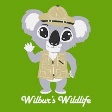 We are looking forward to seeing the native Australian animals!Please be at OSHC by 10:15 am for the show.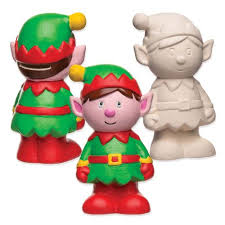 Lots of Christmas crafts including plaster money boxes.Children will need to bring $10.00 for lunch.We will be walking, if the weather is too hot, we will travel in private cars.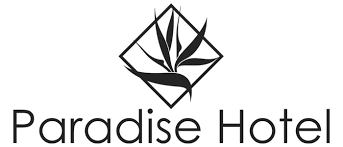 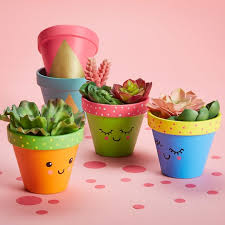 Make some one you love a sweet gift or keep it for yourself!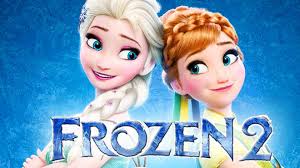 We are very excited to be going to the movies.No money please.We will travel by private bus.Please arrive by 8:45 am.Monday 6th JanuaryTuesday 7th JanuaryWednesday 8th JanuaryThursday 9th JanuaryFriday 10th JanuaryHome DayHome DayExcursionHome DayIncursionGames DayWater Play DayAdelaide MuseumWheels DayBuild Your Own Bear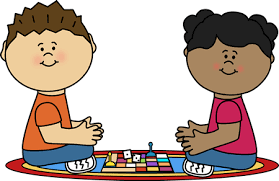 Welcome back to 2020!Kicking the year off with a great day of board games and electronics.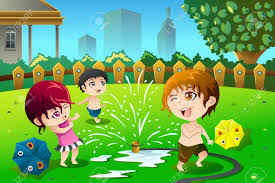 Bring a towel and bathers for a fun-filled day of water play and games.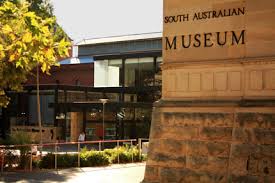 The children will spend a few hours exploring the wonders of the museum.We will travel by private bus.Please arrive by 9:45 am.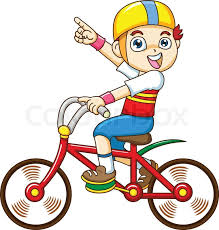 Please bring your wheels and helmet.If the weather is super-hot, we will ride in the gym.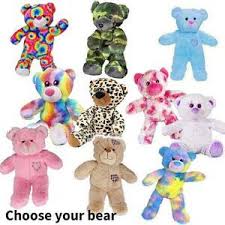 Today the children will build their own bears and fill them with love!Monday 13th JanuaryTuesday 14th JanuaryWednesday 15th JanuaryThursday 16th JanuaryFriday 17th JanuaryIncursionIncursionIncursionExcursionHome DayBabushka Doll PaintingMini GolfRadical Obstacle Course Botanical GardensPyjamas, pizza & Pixar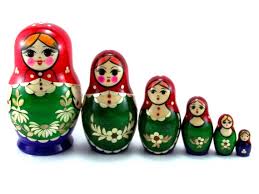 Today the children will be creating their own set of Babushka dolls.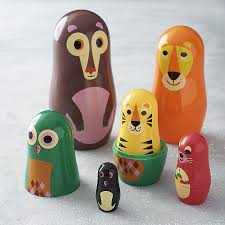 In a Paradise for Kids first, Little Para Golf are bringing their mini golf course to us! Experience begins at 12:30 pm.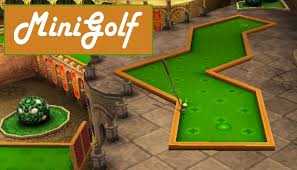 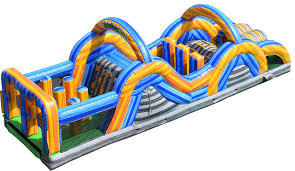 An amazing inflatable jumping obstacle course, the children will be worn out today!We will go for a beautiful walk through the Botanical Gardens.No money please.We will travel by private bus.Please arrive by 8:45 am.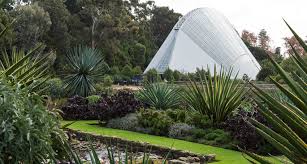 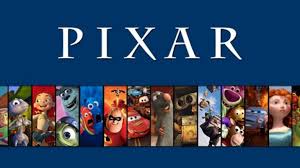 Chill out on this p.j. day as we have a pizza snack and watch Pixar movies throughout the day.Monday 20th JanuaryTuesday 21st JanuaryWednesday 22nd JanuaryThursday 23rd JanuaryFriday 24th JanuaryIncursionIncursionIncursionExcursionExcursionClay Art/Messy DayFire & Ice Science ShowWater SlideMega CourtsMovies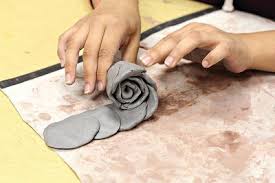 Get creative with fun coloured clay. Bring a change of clothes for some messy play too!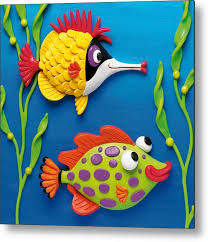 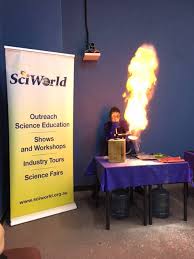 In another Paradise for Kids first we have SciWorld are coming and bringing their 90-minute science show about Fire & Ice.This will be a visual spectacular.Bring bathers and a towel for this epic day of fun.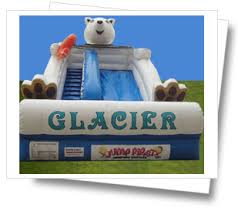 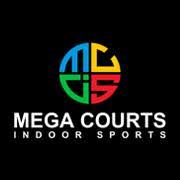 We are off to the mega-inflatable fun zone, with jumping castles, mazes, basketball and soccer. No money please.We will travel by private bus.Please arrive by 9:00 am.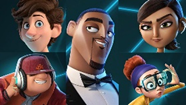 Last day of the holidays, we will celebrate going to the movies one last time! No money please.We will travel by private bus.Please arrive by 8:45 am.Monday 16th DecemberTuesday 17th DecemberWednesday 18th DecemberThursday 19th DecemberFriday 20th DecemberIncursionIncursionExcursionIncursionExcursionWilbur’s WildlifeChristmas Plaster PaintingParadise HotelPot Plant Painting & PlantingMovies                        am                        pm                        am                        pm                        am                        pm                        am                        pm                        am                        pmSignSignSignSignSignMonday 6th JanuaryTuesday 7th JanuaryWednesday 8th JanuaryThursday 9th JanuaryFriday 10th JanuaryHome DayHome DayExcursionHome DayIncursionGames DayWater Play DayAdelaide MuseumWheels DayBuild Your Own Bear                        am                        pm                        am                        pm                        am                        pm                        am                        pm                        am                        pmSignSignSignSignSignMonday 13th JanuaryTuesday 14th JanuaryWednesday 15th JanuaryThursday 16th JanuaryFriday 17th JanuaryIncursionIncursionIncursionExcursionHome DayBabushka Doll PaintingMini GolfRadical Obstacle Course Botanical GardensPyjamas, pizza & Pixar                        am                        pm                        am                        pm                        am                        pm                        am                        pm                        am                        pmSignSignSignSignSignMonday 20th JanuaryTuesday 21st JanuaryWednesday 22nd JanuaryThursday 23rd JanuaryFriday 24th JanuaryIncursionIncursionIncursionExcursionExcursionClay ArtFire & Ice Science ShowWater SlideMega CourtsMovies                        am                        pm                        am                        pm                        am                        pm                        am                        pm                        am                        pmSignSignSignSignSign